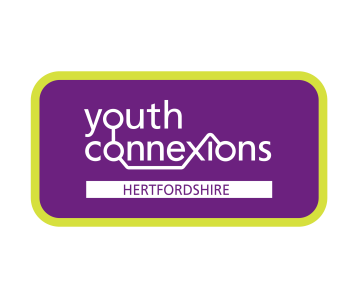 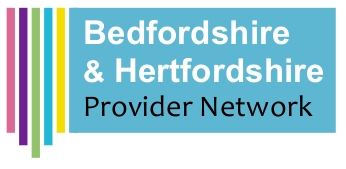 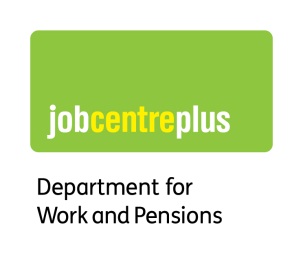 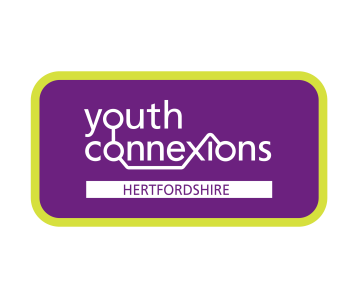 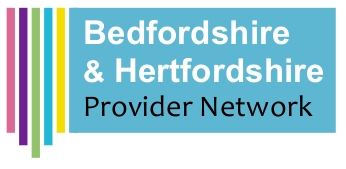 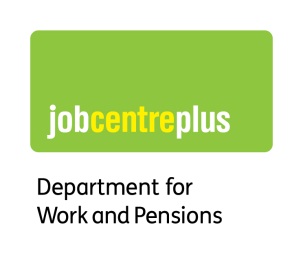 Youth Employment and Training Initiatives meeting (YETI)Minutes and ActionsWaltham Cross and Hertford Area9th June 2016Plans for the next meeting:
PresentLena Brooks (Chair) - DWP Gina Georgiou – ConnexionsJanice Ford – ConnexionsPeter Christmas – Ground WorksFresh Start  ApologiesItemMinutes and ActionsWho/when1We went through feedback from the Apprenticeship event in March•	Really positive feedback from employers•	Great venue•	Good refreshments•	Good attendance (42 employers in the end)•	Employers did feedback that the numbers were not as good as they wantedDiscussion – we had over 200 attend – but the room felt that if the day had been shorter (we were open from 10am-3pm) it may have worked better.  It has also been suggested that the next one needs to maybe from 3pm – 6pm to encourage the schools to promote to students when it doesn’t affect the academic timetable.  Also give students / young people the opportunity to come along with a parent for support – all good discussion and well worth noting 2Review of local JCP and Youth Connexions NEET Data (16-24):Looked at YETI data and considered numbers but didn’t go through any detail as only a small group (2 providers)– most of which knew the data anyway3 Newly formed YETI areas 2016 – 2017 1)	Sharing Best practice and cross information about providers and what they are offering in the way of opportunities and training.  (We felt this is what YETI was supposed to be about and we need to get back to that.  If we don’t know what is out there, we cannot promote the opportunities to our young people)  It was also discussed that Providers would like more of a steer from us – what are our priorities and how can they support us to deliver those priorities – which again is the whole sharing information agenda. 2)	Better representation at the group meetings – this was borne out by only two providers at this meeting.  We discussed whether the B&HPN could put some pressure on the Providers to attend their YETIs and view the YETIs as an integral medium to promote their courses / opportunities.  Also is there a way that we can promote the YETI to other providers who are not necessarily a member of the B&HPN?  My real concern is if we don’t get these numbers up, I don’t see a future for YETI to be honest    3)	Our Annual jobs fair on 6 October – preparation, support and promotion of the eventThe YETI team and the Provider Network group4AOB  DateTBA by Provider Network team TimeTBA by Provider Network teamVenueTBA by Provider Network teamChairTBA by Provider Network team